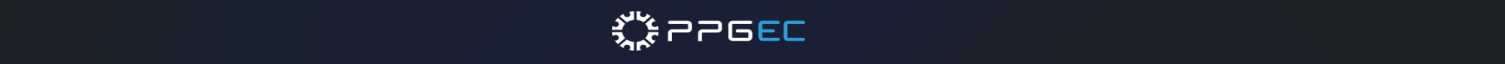 ALTERAÇÃO DE ORIENTAÇÃONOMECPF 					      E-MAILNÍVEL:                     MESTRADO             DOUTORADOINÍCIO CURSO [MÊS/ANO] 	ÁREA DE CONCENTRAÇÃOREGRAS BÁSICAS - ORIENTAÇÃOORIENTADOR(A)	 ATUALNOME DO(A) ORIENTADOR(A)LINHA DE PESQUISANOVO(A) ORIENTADOR(A)	 NOME DO(A) ORIENTADOR(A)LINHA DE PESQUISATÍTULO DA DISSERTAÇÃO/TESE [PODE SER PROVISÓRIO]JUSTIFICATIVA PARECERESTOU DE ACORDO COM A TROCA DE ORIENTAÇÃO(A) DISCENTE?      SIM      NÃOASSINATURA  DO(A)                        ORIENTADOR(A) ATUAL ESTOU DE ACORDO EM ORIENTAR O(A) DISCENTE?     SIM      NÃOASSINATURA  DO NOVO(A) ORIENTADOR(A)[APÓS O PREENCHIMENTO, CONVERTER O ARQUIVO EM FORMATO .PDF E ENCAMINHAR PARA O E-MAIL PPGEC.ATENDIMENTOALUNOS@UFPE.BR]